Lis les mots :onze - douze - treize - quatorze - quinze - seize -douzaine -dizaineun zébu - le zoo - un zombi - l’azur - la couche d’ozonele gazon - un gaz - un magazine - bizarre - bazar - un aztèqueun lézard - un zeste - une zone - zut - zéro - la zizanie - le zodiaczozoter - zigzaguer - zigouiller - bizuterun puzzleCherche ces mots dans le dictionnaire et copie leur définition :un zeste : ………………………………………………………………………………………………………………………………la zizanie : ……………………………………………………………………………………………………………………………zozoter : ………………………………………………………………………………………………………………………………Cherche dans le dictionnaire et copie l’exemple donné :une douzaine : …………………………………………………………………………………………………………………………un zèbre : ………………………………………………………………………………………………………………………………z  Z   z    Zun zèbre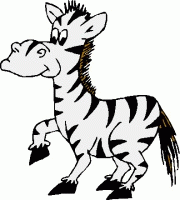 